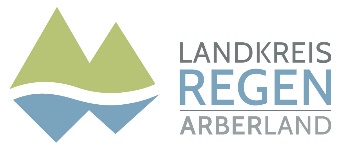 Amt für Asyl- und AusländerangelegenheitenE-Mail: ausland@lra.landkreis-regen.deTel: 09921/601-01. Antragsteller / AntragstellerinFamilienangehörige (Angaben sind auch erforderlich wenn diese Person im Ausland lebt)Einreise und Aufenthalt4. AufenthaltszweckSicherung des LebensunterhaltsRechtsverstößeIntegrationErklärung, Versicherung, Belehrung und HinweiseIch versichere, vorstehende Angaben nach bestem Wissen und Gewissen und vollständig gemacht zu haben. Ferner erkläre ich, dass derzeit kein Verfahren nach dem Straf- bzw. Ordnungswidrigkeitenrecht gegen mich eingeleitet ist.
Wichtige Hinweise nach § 54 Abs. 2 Nr. 8 und § 82 AufenthaltsgesetzIch wurde darauf hingewiesen, dass - das Ausweisungsinteresse gem. § 54 Abs. 2 Nr. 8 AufenthG schwer wiegt, wenn falsche oder unvollständige Angaben zur Erlangung eines Aufenthaltstitels, eines Passersatzes, der Zulassung einer Ausnahme von der Passpflicht oder der Aussetzung der Abschiebung gemacht wurden oder nicht an Maßnahmen der für die Durchführung dieses Gesetzes oder des Schengener Durchführungsübereinkommens zuständigen Behörden mitgewirkt habe. - unrichtige oder unvollständige Angaben den Straftatbestand des § 95 Abs. 2 Nr. 2 AufenthG erfüllen. Die Straftat kann mit Geldstrafe oder Freiheitsstrafe bis zu drei Jahren bestraft werden. - ich meine Belange und für mich günstige Umstände, soweit sie nicht offensichtlich oder bekannt sind, unter Angabe nachprüfbarer Umstände unverzüglich geltend zu machen habe und die erforderlichen Nachweise über meine persönlichen Verhältnisse, sonstige erforderliche Bescheinigungen, Erlaubnisse und Nachweise unverzüglich beizubringen habe. Nach Ablauf der dafür von der Ausländerbehörde gesetzten Frist geltend gemachte Umstände und beigebrachten Nachweise können unberücksichtigt bleiben. - für die Bearbeitung des vorstehenden Antrags grundsätzlich eine Bearbeitungsgebühr erhoben wird, die auch im Falle der Rücknahme des Antrags oder der Versagung der beantragten Amtshandlung nicht wieder zurückgezahlt wird.

Datenschutzrechtlicher Hinweis: Die im Antrag verlangten Angaben beruhen auf dem Aufenthaltsgesetz, ausländerrechtlicher Vorschriften bzw. Art. 15 u. 16 BayDSG. Wegen der Vielzahl der Bestimmungen können im Einzelfall geltenden Rechtsgrundlagen bei der Ausländerbehörde gerne erfragt oder unter www.landkreis-regen.de/datenschutz abgerufen werden.ANTRAG□ auf Erteilung einer Aufenthaltserlaubnis	□ auf Verlängerung einer AufenthaltserlaubnisFamilienname (ggf. frühere Namen) SumameFamilienname (ggf. frühere Namen) SumameVorname(n) First name(s)Vorname(n) First name(s)Vorname(n) First name(s)Vorname(n) First name(s)Geburtsdatum Date of birthGeburtsort Place of BirthGeburtsort Place of BirthGeburtsland Country of birthGeburtsland Country of birthGeburtsland Country of birthGeschlecht Sex	□ männlich male□ weiblich female□ diversStaatsangehörigkeit(en) NationalityStaatsangehörigkeit(en) NationalityFrühere Staatsangehörigkeit(en) Former nationalitiesFrühere Staatsangehörigkeit(en) Former nationalitiesFrühere Staatsangehörigkeit(en) Former nationalitiesFamilienstand Marital status□ Ledig single	□ Getrennt lebend separated□ Verheiratet married	□ Geschieden divorced□ eingetr. Lebenspartnerschaft civil union	□ verwitwet widowedFamilienstand Marital status□ Ledig single	□ Getrennt lebend separated□ Verheiratet married	□ Geschieden divorced□ eingetr. Lebenspartnerschaft civil union	□ verwitwet widowedFamilienstand Marital status□ Ledig single	□ Getrennt lebend separated□ Verheiratet married	□ Geschieden divorced□ eingetr. Lebenspartnerschaft civil union	□ verwitwet widowedFamilienstand Marital status□ Ledig single	□ Getrennt lebend separated□ Verheiratet married	□ Geschieden divorced□ eingetr. Lebenspartnerschaft civil union	□ verwitwet widowedSeit sinceSeit sinceDerzeitige Anschrift in Deutschland (PLZ, Ort, Straße, Hausnummer) Place of residence in Germany (postal code, place, street, hause no.)Derzeitige Anschrift in Deutschland (PLZ, Ort, Straße, Hausnummer) Place of residence in Germany (postal code, place, street, hause no.)Derzeitige Anschrift in Deutschland (PLZ, Ort, Straße, Hausnummer) Place of residence in Germany (postal code, place, street, hause no.)Derzeitige Anschrift in Deutschland (PLZ, Ort, Straße, Hausnummer) Place of residence in Germany (postal code, place, street, hause no.)Derzeitige Anschrift in Deutschland (PLZ, Ort, Straße, Hausnummer) Place of residence in Germany (postal code, place, street, hause no.)Derzeitige Anschrift in Deutschland (PLZ, Ort, Straße, Hausnummer) Place of residence in Germany (postal code, place, street, hause no.)Telefonnummer PhonenumberE-Mail-AdresseE-Mail-AdresseGröße HeightGröße HeightAugenfarbe Eye ColorEhegatte/eingetragener Lebenspartner spouse l registered partnerEhegatte/eingetragener Lebenspartner spouse l registered partnerEhegatte/eingetragener Lebenspartner spouse l registered partnerEhegatte/eingetragener Lebenspartner spouse l registered partnerEhegatte/eingetragener Lebenspartner spouse l registered partnerEhegatte/eingetragener Lebenspartner spouse l registered partnerEhegatte/eingetragener Lebenspartner spouse l registered partnerEhegatte/eingetragener Lebenspartner spouse l registered partnerEhegatte/eingetragener Lebenspartner spouse l registered partnerEhegatte/eingetragener Lebenspartner spouse l registered partnerEhegatte/eingetragener Lebenspartner spouse l registered partnerFamilienname, (ggf. frühere Namen) SumameFamilienname, (ggf. frühere Namen) SumameFamilienname, (ggf. frühere Namen) SumameFamilienname, (ggf. frühere Namen) SumameFamilienname, (ggf. frühere Namen) SumameVorname(n) First name(s)Vorname(n) First name(s)Vorname(n) First name(s)Vorname(n) First name(s)Vorname(n) First name(s)Geburtsdatum Date of birthGeburtsdatum Date of birthGeburtsort Place of BirthGeburtsort Place of BirthGeburtsort Place of BirthGeburtsort Place of BirthGeburtsort Place of BirthGeburtsland Country of birthGeburtsland Country of birthGeburtsland Country of birthGeschlecht Sex	□ männlich male□ weiblich female□ diversGeschlecht Sex	□ männlich male□ weiblich female□ diversStaatsangehörigkeit(en) NationalityStaatsangehörigkeit(en) NationalityStaatsangehörigkeit(en) NationalityStaatsangehörigkeit(en) NationalityStaatsangehörigkeit(en) NationalityFrühere Staatsangehörigkeit(en) Former nationalitiesFrühere Staatsangehörigkeit(en) Former nationalitiesFrühere Staatsangehörigkeit(en) Former nationalitiesDerzeitige Anschrift Place of residence Derzeitige Anschrift Place of residence Derzeitige Anschrift Place of residence Derzeitige Anschrift Place of residence Derzeitige Anschrift Place of residence Derzeitige Anschrift Place of residence Derzeitige Anschrift Place of residence Derzeitige Anschrift Place of residence Derzeitige Anschrift Place of residence Derzeitige Anschrift Place of residence Kinder ChildrenKinder ChildrenKinder ChildrenKinder ChildrenKinder ChildrenKinder ChildrenKinder ChildrenKinder ChildrenKinder ChildrenKinder ChildrenKinder ChildrenFamiliennameSurnameVorname(n)First name(s)Vorname(n)First name(s)GeschlechtSexGeschlechtSexGeschlechtSexStaatsangehörigkeitNationalityStaatsangehörigkeitNationalityGeburtsdatum und -ortDate of birth and Place of birthWohnortPlace of residenceWohnortPlace of residenceEltern der Antragstellerin/ des Antragstellers Applicant's parentsEltern der Antragstellerin/ des Antragstellers Applicant's parentsEltern der Antragstellerin/ des Antragstellers Applicant's parentsEltern der Antragstellerin/ des Antragstellers Applicant's parentsEltern der Antragstellerin/ des Antragstellers Applicant's parentsEltern der Antragstellerin/ des Antragstellers Applicant's parentsEltern der Antragstellerin/ des Antragstellers Applicant's parentsEltern der Antragstellerin/ des Antragstellers Applicant's parentsEltern der Antragstellerin/ des Antragstellers Applicant's parentsEltern der Antragstellerin/ des Antragstellers Applicant's parentsEltern der Antragstellerin/ des Antragstellers Applicant's parentsFamilienname des Vaters Sumame FatherFamilienname des Vaters Sumame FatherFamilienname des Vaters Sumame FatherFamilienname des Vaters Sumame FatherVorname(n) des Vaters First name(s) FatherVorname(n) des Vaters First name(s) FatherVorname(n) des Vaters First name(s) FatherVorname(n) des Vaters First name(s) FatherVorname(n) des Vaters First name(s) FatherVorname(n) des Vaters First name(s) FatherVorname(n) des Vaters First name(s) FatherFamilienname der Mutter Surname MotherFamilienname der Mutter Surname MotherFamilienname der Mutter Surname MotherFamilienname der Mutter Surname MotherVorname(n) der Mutter First name(s) MotherVorname(n) der Mutter First name(s) MotherVorname(n) der Mutter First name(s) MotherVorname(n) der Mutter First name(s) MotherVorname(n) der Mutter First name(s) MotherVorname(n) der Mutter First name(s) MotherVorname(n) der Mutter First name(s) MotherErsteinreise amentry into the federal territory□□Ohne VisumWithout visaMit nationalem VisumWith national visaOhne VisumWithout visaMit nationalem VisumWith national visaOhne VisumWithout visaMit nationalem VisumWith national visa□Mit Schengen-VisumWith Schengen visaMit Schengen-VisumWith Schengen visa□□Ohne VisumWithout visaMit nationalem VisumWith national visaOhne VisumWithout visaMit nationalem VisumWith national visaOhne VisumWithout visaMit nationalem VisumWith national visa□Aufenthaltstitel, ausgestellt von einem anderen EU-MitgliedstaatWith residence title issued by another EU member stateAufenthaltstitel, ausgestellt von einem anderen EU-MitgliedstaatWith residence title issued by another EU member stateFrühere Aufenthalte in Deutschlandvon fromBis untilBis untilIn (Ort, Kreis, Bundesland)In (Ort, Kreis, Bundesland)In (Ort, Kreis, Bundesland)In (Ort, Kreis, Bundesland)In (Ort, Kreis, Bundesland)Art des ReisedokumentsType of travel document□□Reisepass PassportDienstpass Official passportReisepass PassportDienstpass Official passportReisepass PassportDienstpass Official passport□ Sonstiger amtl. Pass Special passport□ Sonstiges Reisedokument Other travel document□ Sonstiger amtl. Pass Special passport□ Sonstiges Reisedokument Other travel documentNummer Reisedokument Number of travel documentNummer Reisedokument Number of travel documentNummer Reisedokument Number of travel documentNummer Reisedokument Number of travel documentAusstellungsdatum Date of issueAusstellungsdatum Date of issueAusstellungsdatum Date of issueGültig bis Valid until□ Völkerrechtliche, humanitäre oder politische Gründe  Humanitarian, political reasons or unter international law□ Studium/Ausbildung  Study/training□ Familiäre Gründe  Family reasons                                           □ Erwerbstätigkeit  employment           □ Sonstiges:  others:     ______________________________________________________□ Völkerrechtliche, humanitäre oder politische Gründe  Humanitarian, political reasons or unter international law□ Studium/Ausbildung  Study/training□ Familiäre Gründe  Family reasons                                           □ Erwerbstätigkeit  employment           □ Sonstiges:  others:     ______________________________________________________□ Völkerrechtliche, humanitäre oder politische Gründe  Humanitarian, political reasons or unter international law□ Studium/Ausbildung  Study/training□ Familiäre Gründe  Family reasons                                           □ Erwerbstätigkeit  employment           □ Sonstiges:  others:     ______________________________________________________□ Völkerrechtliche, humanitäre oder politische Gründe  Humanitarian, political reasons or unter international law□ Studium/Ausbildung  Study/training□ Familiäre Gründe  Family reasons                                           □ Erwerbstätigkeit  employment           □ Sonstiges:  others:     ______________________________________________________Beabsichtigte Dauer des AufenthaltsIntended length of stayvon frombis toSonstiges otherArbeitgeber, Ausbildungsstätte, Studienanstalt, Referenzen Name of employer, designation of training/education siteArbeitgeber, Ausbildungsstätte, Studienanstalt, Referenzen Name of employer, designation of training/education siteArbeitgeber, Ausbildungsstätte, Studienanstalt, Referenzen Name of employer, designation of training/education siteArbeitgeber, Ausbildungsstätte, Studienanstalt, Referenzen Name of employer, designation of training/education siteWurden Sie wegen Rechtsverstößen verurteilt?Have you been convicted for violated the law?Wurden Sie wegen Rechtsverstößen verurteilt?Have you been convicted for violated the law?ja yesnein noin DeutschlandIn Germanyim AuslandAbroadim AuslandAbroadDatum dateGericht CourtGericht CourtGericht CourtGericht CourtGericht CourtGericht CourtGrund ReasonArt und Höhe der Strafe Type of conviction; amount affine or prison sentenceArt und Höhe der Strafe Type of conviction; amount affine or prison sentenceArt und Höhe der Strafe Type of conviction; amount affine or prison sentenceArt und Höhe der Strafe Type of conviction; amount affine or prison sentenceArt und Höhe der Strafe Type of conviction; amount affine or prison sentenceArt und Höhe der Strafe Type of conviction; amount affine or prison sentenceWeitere Verstöße auf einem gesonderten Blatt angeben! Describe other violations on separate sheet.Weitere Verstöße auf einem gesonderten Blatt angeben! Describe other violations on separate sheet.Weitere Verstöße auf einem gesonderten Blatt angeben! Describe other violations on separate sheet.Weitere Verstöße auf einem gesonderten Blatt angeben! Describe other violations on separate sheet.Weitere Verstöße auf einem gesonderten Blatt angeben! Describe other violations on separate sheet.Weitere Verstöße auf einem gesonderten Blatt angeben! Describe other violations on separate sheet.Weitere Verstöße auf einem gesonderten Blatt angeben! Describe other violations on separate sheet.Wird gegen Sie wegen des Verdachts einer Straftat ermittelt?Are you under invenstigation for a suspected criminal offence?Wird gegen Sie wegen des Verdachts einer Straftat ermittelt?Are you under invenstigation for a suspected criminal offence?ja yesnein no□ in Deutschland    In Germany□im AuslandAbroadim AuslandAbroadErmittelnde Behörde? lnvestigaling authorityErmittelnde Behörde? lnvestigaling authorityErmittelnde Behörde? lnvestigaling authorityErmittelnde Behörde? lnvestigaling authorityErmittelnde Behörde? lnvestigaling authorityErmittelnde Behörde? lnvestigaling authorityErmittelnde Behörde? lnvestigaling authorityWurden Sie bereits aus Deutschland oder einem SchengenerVertragsstaat ausgewiesen oder abgeschoben?Have you been expelled or deported from Germany or a signatory nation of the Schengen Convention?Wurden Sie bereits aus Deutschland oder einem SchengenerVertragsstaat ausgewiesen oder abgeschoben?Have you been expelled or deported from Germany or a signatory nation of the Schengen Convention?ja yesnein noVom (Staat) From (country)Vom (Staat) From (country)Vom (Staat) From (country)am OnWurde ein Einreiseantrag von Deutschland oder einemSchengener Vertragsstaat abgelehnt?Has any entry application you may have filed been rejected by Germany or a signatory nation of the Schengen Convention?Wurde ein Einreiseantrag von Deutschland oder einemSchengener Vertragsstaat abgelehnt?Has any entry application you may have filed been rejected by Germany or a signatory nation of the Schengen Convention?ja yesnein noVom (Staat) From (country)Vom (Staat) From (country)Vom (Staat) From (country)am OnWurde ein Antrag auf einen Aufenthaltstitel/ eineAufenthaltsgenehmigung von Deutschland oder einem Schengener Vertragsstaat abgelehnt?Has any application for a residence permit or residence authorization you may have filed been rejected by Germanyor a signatory nation of  the Schengen Convention?Wurde ein Antrag auf einen Aufenthaltstitel/ eineAufenthaltsgenehmigung von Deutschland oder einem Schengener Vertragsstaat abgelehnt?Has any application for a residence permit or residence authorization you may have filed been rejected by Germanyor a signatory nation of  the Schengen Convention?ja yesnein noVom (Staat) From (country)Vom (Staat) From (country)Vom (Staat) From (country)am OnVerfügungen Sie über deutsche Sprachkenntnisse?	
Do you have knowledge of the german language?ja yesnein noWenn ja, welche? Which level?______________________________________________________Beabsichtigte Eingliederungsbestrebungen (z. B. Teilnahme Orientierungskurs) lntended integration effort